CURRICULUM VITAEFirst Name of Application CV No 1682100Whatsapp Mobile: +971504753686 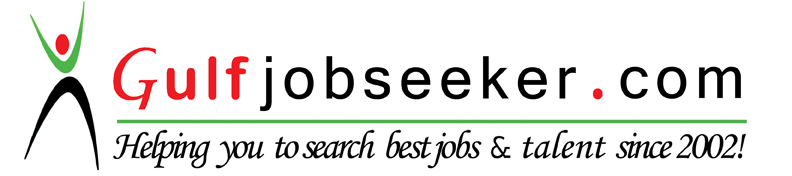 To get contact details of this candidate Purchase our CV Database Access on this link.http://www.gulfjobseeker.com/employer/services/buycvdatabase.php________________________________________________________________________To,The Personnel Manager,Sub: Application for the post of Electro-Mechanical Engineer (HVAC Design & site work )Respected Sir,With reference to the above subject, I avail this opportunity to introduce myself and was in a field where Creative and Logical thinking is must. I am confident that I do justice to my work with my talent and skills.Being actively involved in the field of Electo-Mechanical and gained wide Knowledge. This knowledge had benefited me professionally and broadened my Creative and Logical thinking in the Mechanical field.I am confident to Design & Draft the Mechanical works for Commercial & Industrial projects.I’m enclosing here my Curriculum Vitae for your kind consideration of my candidature and hope that I may get an opportunity to prove my worthiness.Keeping in view of my Qualification, Knowledge, I am confident that I can fulfil the above-mentioned assignment perfectly and live up to your expectations.  Looking forward for a favourable response.Thanking you in Anticipation.Yours truly,CAREER OBJECTIVE:Looking for a challenging and demanding position in a growth oriented HVAC consulting/contracting/ construction organizations, where there is ample scope for individual and organizational growth.ACADEMIC QUALIFICATION:B.TECH (MECHANICAL) with 70% [First class with Distinction] from JNTUH, Nizamabad.MPC Intermediate With 79% from Board of Intermediate, Nizamabad.OTHER COURSES:Diploma in HVAC, Safa Engineering, Hyderabad.SOFTWARE SKILLS:Elite 7.01.104 For Heat load calculationsElite - Duct seizer and For ESP calculationHAP 4.1 & 4.5 (Carrier E-20 Program).Able to work in Auto Cad 2004 to 2011STRENGTHS:Planning and Application as per Architect Design.Duct Designing for Duct-able Package, Variable refrigerant flow and AHU.  Pipe designing for Variable refrigerant flow.Experience :Around Three YEARS OF EXPERIENCE IN HVAC Industry with good analysis and design capability, good communication and interpersonal skills, proven individually in project management and worked with team of professionals. Fast knowledge in HVAC Designing /Drafting.PROFESSIONAL EXPERIENCE :Present Organisation :Organisation	: ZOH-AIR Engineering.Location	: Hyderabad, INDIA.Designation	: HVAC Site Engineer.Experience	: 2.5 Year Experience in HVAC ENGINEER. Job Profile:Daily planning of project activities and responsible for smoothly handling qualified technicians & Make the shift schedule for technical team (HVAC).Installation, commissioning and area validation of HVAC system (DX Unit, Performance testing, Cooling tower installation and testing, Ducting, Chilled water pipeline, Drain line and AHU, FCU and Exhaust unit location as per drawing).Inspection for work quality checking of HVAC project related all activity during and after completion of work and handover our clients.Ensure all site activities carried out as per approved work procedures with safety measures. Handling the Vendor/manpower and make the schedule of HVAC project team.Monitor the work progress as per the approved construction schedule and its documentation.Attend site co-ordination meeting for program and progress of work.Job responsibilitiesMeeting Architect and Generate enquires.Collecting tender document for air condition consultant office.Tender filling and submission. Submitting quotation and finalizing orders.Generating new enquiry by meeting builders and contractors.Preparing bill of quantities.Heat load calculations.Duct Designing. Equipment selection, planning and Application.Submitting Bill and collecting final Payment.PROJECTS HANDLED: HVAC Consultant: Mr.KhalidHameed.Solitaire Active Pro, Attapur, Hyderabad (66 TR) of Duct able Air-conditioning system of           O-General/Zamil Air-conditioning system.Maqdooms Big Mall, Pattergati, Hyderabad (66 TR) of Zamil Duct able split A/C.Mir Murtuza Ali Residence, Attapur, Hyderabad.( 4TR*10) cassettes indoor unit.M/S Vijay Rana Designer showroom, Jubilee Hills, Hyderabad. (11 TR) Zamil Dutiable A/C.PERSONAL PROFILE:Date of Birth		 : 	29th June 1992Nationality		 : 	IndianLanguages Known	 :	English, Urdu, Hindi, &Telugu. PASSPORT DETAILS:	Nationality		:	INDIAN	Visa of Expiry		:           20-05-2016DECLARATION:             I hereby declare that the above furnished information is true and correct to the best of my knowledge.